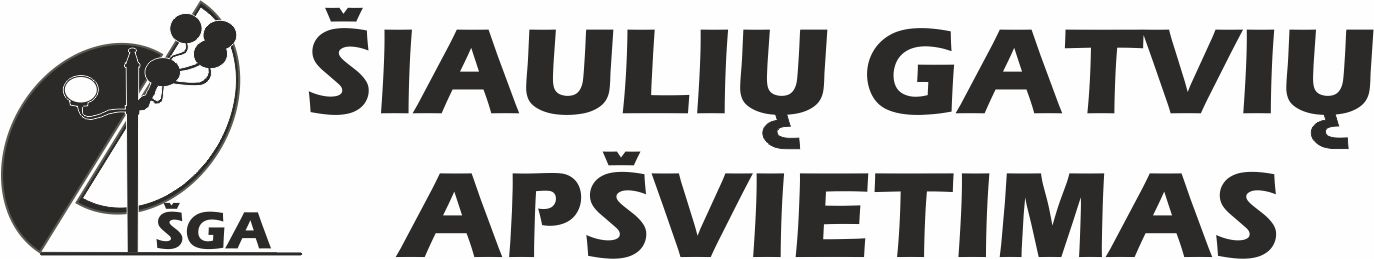 PRAŠYMAS DĖL STUDENTO LEIDIMO AUTOMOBILIŲ STATYMUI(asmuo, užpildęs prašymą, atsako už duomenų teisingumą teisės aktų nustatyta tvarka)20     m.      mėn.      d.KLIENTO DUOMENYSKLIENTO DUOMENYSKLIENTO DUOMENYSKLIENTO DUOMENYSKLIENTO DUOMENYSVardas, pavardėATSTOVO DUOMENYSATSTOVO DUOMENYSATSTOVO DUOMENYSATSTOVO DUOMENYSATSTOVO DUOMENYSVardas, pavardėKLIENTO / ATSTOVO KONTAKTINIAI DUOMENYSKLIENTO / ATSTOVO KONTAKTINIAI DUOMENYSKLIENTO / ATSTOVO KONTAKTINIAI DUOMENYSKLIENTO / ATSTOVO KONTAKTINIAI DUOMENYSKLIENTO / ATSTOVO KONTAKTINIAI DUOMENYSTelefono numerisElektroninis paštas ** šiuo el. paštu siunčiamas pranešimas apie studento leidimo išdavimą ir priminimas apie galiojimo pabaigą.* šiuo el. paštu siunčiamas pranešimas apie studento leidimo išdavimą ir priminimas apie galiojimo pabaigą.* šiuo el. paštu siunčiamas pranešimas apie studento leidimo išdavimą ir priminimas apie galiojimo pabaigą.* šiuo el. paštu siunčiamas pranešimas apie studento leidimo išdavimą ir priminimas apie galiojimo pabaigą.* šiuo el. paštu siunčiamas pranešimas apie studento leidimo išdavimą ir priminimas apie galiojimo pabaigą.INFORMACIJA STUDENTO LEIDIMUI GAUTIINFORMACIJA STUDENTO LEIDIMUI GAUTIINFORMACIJA STUDENTO LEIDIMUI GAUTIINFORMACIJA STUDENTO LEIDIMUI GAUTIINFORMACIJA STUDENTO LEIDIMUI GAUTIStudento vardu registruoto automobilio valstybinis Nr.Studento vardu registruoto automobilio valstybinis Nr.SUTIKIMAS DĖL ASMENS DUOMENŲ TVARKYMOSUTIKIMAS DĖL ASMENS DUOMENŲ TVARKYMOSUTIKIMAS DĖL ASMENS DUOMENŲ TVARKYMOSUTIKIMAS DĖL ASMENS DUOMENŲ TVARKYMOPatvirtinu, kad visa mano pateikta informacija yra teisinga, pareikalavus sutinku pateikti papildomą informaciją arba dokumentus, patvirtinančius pateiktą informaciją. Esu informuotas, kad UAB „Šiaulių gatvių apšvietimas“ asmens duomenis naudos teisės aktuose numatytų pareigų vykdymui ir kitais tikslais, atitinkančiais teisės aktų reikalavimus, kaip nurodyta Asmens duomenų tvarkymo taisyklėse, kurios skelbiamos viešai www.sga.lt.Patvirtinu, kad susipažinau su galiojančiais Vietinės rinkliavos už naudojimąsi Šiaulių miesto savivaldybės tarybos nustatytomis vietomis automobiliams statyti nuostatais ir juose skelbiamais rinkliavos dydžiais, Asmens duomenų tvarkymo taisyklėmis ir įsipareigoju jų laikytis, taip pat žinau, kad su šiais dokumentais galiu bet kuriuo metu susipažinti tinklalapyje www.sga.lt. Esu informuotas, kad UAB „Šiaulių gatvių apšvietimas“ kreipsis automatiniu būdu į VĮ Regitros duomenų bazę dėl duomenų patikrinimo Studento leidimo išdavimui ir pratęsimui.Esu informuotas, kad įstatymų nustatyta tvarka UAB „Šiaulių gatvių apšvietimas“ tvarko klientų, kuriems teikiama automobilių parkavimo paslauga, asmens duomenis (vardas, pavardė, automobilio valstybinis numeris, adresas, telefono numeris, el. pašto adresas, automobilio registracijos dokumento kopija, prisijungimo prie savitarnos duomenys, kiti su paslaugų teikimu susiję asmens duomenys ir informacija). Šie duomenys tvarkomi automobilio parkavimo paslaugų teikimo, studento leidimo automobilių statymui išdavimo, administravimo ir susijusių paslaugų teikimo, tvarkos pažeidimo nustatymo tikslais.Patvirtinu, jog esu informuotas (-a), kad teisės aktų nustatyta tvarka aš turiu teisę raštu ir (ar) elektroninio ryšio priemonėmis bet kada kreiptis į UAB „Šiaulių gatvių apšvietimas“ (adresu: Aušros al. 53, Šiauliai, el. paštas: parkavimas@sga.lt) ir:būti informuotas (-a) apie savo asmens duomenų tvarkymą;sužinoti iš kokių šaltinių ir kokie mano asmens duomenys yra surinkti bei tvarkomi;sužinoti, kokiu tikslu mano asmens duomenys yra tvarkomi ir kiek laiko saugomi;sužinoti, kam mano asmens duomenys yra teikiami;reikalauti ištaisyti, ištrinti, perkelti mano asmens duomenis arba apriboti mano asmens duomenų tvarkymo veiksmus; nesutikti, kad būtų tvarkomi mano asmens duomenys;pateikti skundą Valstybinei duomenų apsaugos inspekcijai. Esu informuotas, kad asmens duomenys nebereikalingi jų tvarkymo tikslams, bus sunaikinami, kaip tai apibrėžta Asmens duomenų taisyklėse.Duomenų šaltiniai: Mes tvarkome Jūsų asmens duomenis, kuriuos gauname tiesiogiai iš Jūsų. UAB „Šiaulių gatvių apšvietimas“, laikydamasis teisės aktų reikalavimų dėl priežasčių, nurodytų Asmens duomenų tvarkymo taisyklių 6 dalyje, renka ir gauna informaciją apie Jus iš išorės šaltinio VĮ „Regitra“.     ..................................................................... 			 	                ..................................           Kliento (atstovo) vardas, pavardė, parašas                                                                                    DataPatvirtinu, kad visa mano pateikta informacija yra teisinga, pareikalavus sutinku pateikti papildomą informaciją arba dokumentus, patvirtinančius pateiktą informaciją. Esu informuotas, kad UAB „Šiaulių gatvių apšvietimas“ asmens duomenis naudos teisės aktuose numatytų pareigų vykdymui ir kitais tikslais, atitinkančiais teisės aktų reikalavimus, kaip nurodyta Asmens duomenų tvarkymo taisyklėse, kurios skelbiamos viešai www.sga.lt.Patvirtinu, kad susipažinau su galiojančiais Vietinės rinkliavos už naudojimąsi Šiaulių miesto savivaldybės tarybos nustatytomis vietomis automobiliams statyti nuostatais ir juose skelbiamais rinkliavos dydžiais, Asmens duomenų tvarkymo taisyklėmis ir įsipareigoju jų laikytis, taip pat žinau, kad su šiais dokumentais galiu bet kuriuo metu susipažinti tinklalapyje www.sga.lt. Esu informuotas, kad UAB „Šiaulių gatvių apšvietimas“ kreipsis automatiniu būdu į VĮ Regitros duomenų bazę dėl duomenų patikrinimo Studento leidimo išdavimui ir pratęsimui.Esu informuotas, kad įstatymų nustatyta tvarka UAB „Šiaulių gatvių apšvietimas“ tvarko klientų, kuriems teikiama automobilių parkavimo paslauga, asmens duomenis (vardas, pavardė, automobilio valstybinis numeris, adresas, telefono numeris, el. pašto adresas, automobilio registracijos dokumento kopija, prisijungimo prie savitarnos duomenys, kiti su paslaugų teikimu susiję asmens duomenys ir informacija). Šie duomenys tvarkomi automobilio parkavimo paslaugų teikimo, studento leidimo automobilių statymui išdavimo, administravimo ir susijusių paslaugų teikimo, tvarkos pažeidimo nustatymo tikslais.Patvirtinu, jog esu informuotas (-a), kad teisės aktų nustatyta tvarka aš turiu teisę raštu ir (ar) elektroninio ryšio priemonėmis bet kada kreiptis į UAB „Šiaulių gatvių apšvietimas“ (adresu: Aušros al. 53, Šiauliai, el. paštas: parkavimas@sga.lt) ir:būti informuotas (-a) apie savo asmens duomenų tvarkymą;sužinoti iš kokių šaltinių ir kokie mano asmens duomenys yra surinkti bei tvarkomi;sužinoti, kokiu tikslu mano asmens duomenys yra tvarkomi ir kiek laiko saugomi;sužinoti, kam mano asmens duomenys yra teikiami;reikalauti ištaisyti, ištrinti, perkelti mano asmens duomenis arba apriboti mano asmens duomenų tvarkymo veiksmus; nesutikti, kad būtų tvarkomi mano asmens duomenys;pateikti skundą Valstybinei duomenų apsaugos inspekcijai. Esu informuotas, kad asmens duomenys nebereikalingi jų tvarkymo tikslams, bus sunaikinami, kaip tai apibrėžta Asmens duomenų taisyklėse.Duomenų šaltiniai: Mes tvarkome Jūsų asmens duomenis, kuriuos gauname tiesiogiai iš Jūsų. UAB „Šiaulių gatvių apšvietimas“, laikydamasis teisės aktų reikalavimų dėl priežasčių, nurodytų Asmens duomenų tvarkymo taisyklių 6 dalyje, renka ir gauna informaciją apie Jus iš išorės šaltinio VĮ „Regitra“.     ..................................................................... 			 	                ..................................           Kliento (atstovo) vardas, pavardė, parašas                                                                                    DataPatvirtinu, kad visa mano pateikta informacija yra teisinga, pareikalavus sutinku pateikti papildomą informaciją arba dokumentus, patvirtinančius pateiktą informaciją. Esu informuotas, kad UAB „Šiaulių gatvių apšvietimas“ asmens duomenis naudos teisės aktuose numatytų pareigų vykdymui ir kitais tikslais, atitinkančiais teisės aktų reikalavimus, kaip nurodyta Asmens duomenų tvarkymo taisyklėse, kurios skelbiamos viešai www.sga.lt.Patvirtinu, kad susipažinau su galiojančiais Vietinės rinkliavos už naudojimąsi Šiaulių miesto savivaldybės tarybos nustatytomis vietomis automobiliams statyti nuostatais ir juose skelbiamais rinkliavos dydžiais, Asmens duomenų tvarkymo taisyklėmis ir įsipareigoju jų laikytis, taip pat žinau, kad su šiais dokumentais galiu bet kuriuo metu susipažinti tinklalapyje www.sga.lt. Esu informuotas, kad UAB „Šiaulių gatvių apšvietimas“ kreipsis automatiniu būdu į VĮ Regitros duomenų bazę dėl duomenų patikrinimo Studento leidimo išdavimui ir pratęsimui.Esu informuotas, kad įstatymų nustatyta tvarka UAB „Šiaulių gatvių apšvietimas“ tvarko klientų, kuriems teikiama automobilių parkavimo paslauga, asmens duomenis (vardas, pavardė, automobilio valstybinis numeris, adresas, telefono numeris, el. pašto adresas, automobilio registracijos dokumento kopija, prisijungimo prie savitarnos duomenys, kiti su paslaugų teikimu susiję asmens duomenys ir informacija). Šie duomenys tvarkomi automobilio parkavimo paslaugų teikimo, studento leidimo automobilių statymui išdavimo, administravimo ir susijusių paslaugų teikimo, tvarkos pažeidimo nustatymo tikslais.Patvirtinu, jog esu informuotas (-a), kad teisės aktų nustatyta tvarka aš turiu teisę raštu ir (ar) elektroninio ryšio priemonėmis bet kada kreiptis į UAB „Šiaulių gatvių apšvietimas“ (adresu: Aušros al. 53, Šiauliai, el. paštas: parkavimas@sga.lt) ir:būti informuotas (-a) apie savo asmens duomenų tvarkymą;sužinoti iš kokių šaltinių ir kokie mano asmens duomenys yra surinkti bei tvarkomi;sužinoti, kokiu tikslu mano asmens duomenys yra tvarkomi ir kiek laiko saugomi;sužinoti, kam mano asmens duomenys yra teikiami;reikalauti ištaisyti, ištrinti, perkelti mano asmens duomenis arba apriboti mano asmens duomenų tvarkymo veiksmus; nesutikti, kad būtų tvarkomi mano asmens duomenys;pateikti skundą Valstybinei duomenų apsaugos inspekcijai. Esu informuotas, kad asmens duomenys nebereikalingi jų tvarkymo tikslams, bus sunaikinami, kaip tai apibrėžta Asmens duomenų taisyklėse.Duomenų šaltiniai: Mes tvarkome Jūsų asmens duomenis, kuriuos gauname tiesiogiai iš Jūsų. UAB „Šiaulių gatvių apšvietimas“, laikydamasis teisės aktų reikalavimų dėl priežasčių, nurodytų Asmens duomenų tvarkymo taisyklių 6 dalyje, renka ir gauna informaciją apie Jus iš išorės šaltinio VĮ „Regitra“.     ..................................................................... 			 	                ..................................           Kliento (atstovo) vardas, pavardė, parašas                                                                                    DataPatvirtinu, kad visa mano pateikta informacija yra teisinga, pareikalavus sutinku pateikti papildomą informaciją arba dokumentus, patvirtinančius pateiktą informaciją. Esu informuotas, kad UAB „Šiaulių gatvių apšvietimas“ asmens duomenis naudos teisės aktuose numatytų pareigų vykdymui ir kitais tikslais, atitinkančiais teisės aktų reikalavimus, kaip nurodyta Asmens duomenų tvarkymo taisyklėse, kurios skelbiamos viešai www.sga.lt.Patvirtinu, kad susipažinau su galiojančiais Vietinės rinkliavos už naudojimąsi Šiaulių miesto savivaldybės tarybos nustatytomis vietomis automobiliams statyti nuostatais ir juose skelbiamais rinkliavos dydžiais, Asmens duomenų tvarkymo taisyklėmis ir įsipareigoju jų laikytis, taip pat žinau, kad su šiais dokumentais galiu bet kuriuo metu susipažinti tinklalapyje www.sga.lt. Esu informuotas, kad UAB „Šiaulių gatvių apšvietimas“ kreipsis automatiniu būdu į VĮ Regitros duomenų bazę dėl duomenų patikrinimo Studento leidimo išdavimui ir pratęsimui.Esu informuotas, kad įstatymų nustatyta tvarka UAB „Šiaulių gatvių apšvietimas“ tvarko klientų, kuriems teikiama automobilių parkavimo paslauga, asmens duomenis (vardas, pavardė, automobilio valstybinis numeris, adresas, telefono numeris, el. pašto adresas, automobilio registracijos dokumento kopija, prisijungimo prie savitarnos duomenys, kiti su paslaugų teikimu susiję asmens duomenys ir informacija). Šie duomenys tvarkomi automobilio parkavimo paslaugų teikimo, studento leidimo automobilių statymui išdavimo, administravimo ir susijusių paslaugų teikimo, tvarkos pažeidimo nustatymo tikslais.Patvirtinu, jog esu informuotas (-a), kad teisės aktų nustatyta tvarka aš turiu teisę raštu ir (ar) elektroninio ryšio priemonėmis bet kada kreiptis į UAB „Šiaulių gatvių apšvietimas“ (adresu: Aušros al. 53, Šiauliai, el. paštas: parkavimas@sga.lt) ir:būti informuotas (-a) apie savo asmens duomenų tvarkymą;sužinoti iš kokių šaltinių ir kokie mano asmens duomenys yra surinkti bei tvarkomi;sužinoti, kokiu tikslu mano asmens duomenys yra tvarkomi ir kiek laiko saugomi;sužinoti, kam mano asmens duomenys yra teikiami;reikalauti ištaisyti, ištrinti, perkelti mano asmens duomenis arba apriboti mano asmens duomenų tvarkymo veiksmus; nesutikti, kad būtų tvarkomi mano asmens duomenys;pateikti skundą Valstybinei duomenų apsaugos inspekcijai. Esu informuotas, kad asmens duomenys nebereikalingi jų tvarkymo tikslams, bus sunaikinami, kaip tai apibrėžta Asmens duomenų taisyklėse.Duomenų šaltiniai: Mes tvarkome Jūsų asmens duomenis, kuriuos gauname tiesiogiai iš Jūsų. UAB „Šiaulių gatvių apšvietimas“, laikydamasis teisės aktų reikalavimų dėl priežasčių, nurodytų Asmens duomenų tvarkymo taisyklių 6 dalyje, renka ir gauna informaciją apie Jus iš išorės šaltinio VĮ „Regitra“.     ..................................................................... 			 	                ..................................           Kliento (atstovo) vardas, pavardė, parašas                                                                                    DataPILDO DARBUOTOJASPILDO DARBUOTOJASPILDO DARBUOTOJASPILDO DARBUOTOJAS     .................................................................................	                                              ................................... Klientų aptarnavimo specialisto vardas, pavardė, parašas                                                                       Data     .................................................................................	                                              ................................... Klientų aptarnavimo specialisto vardas, pavardė, parašas                                                                       Data     .................................................................................	                                              ................................... Klientų aptarnavimo specialisto vardas, pavardė, parašas                                                                       Data     .................................................................................	                                              ................................... Klientų aptarnavimo specialisto vardas, pavardė, parašas                                                                       Data